Пояснительная записка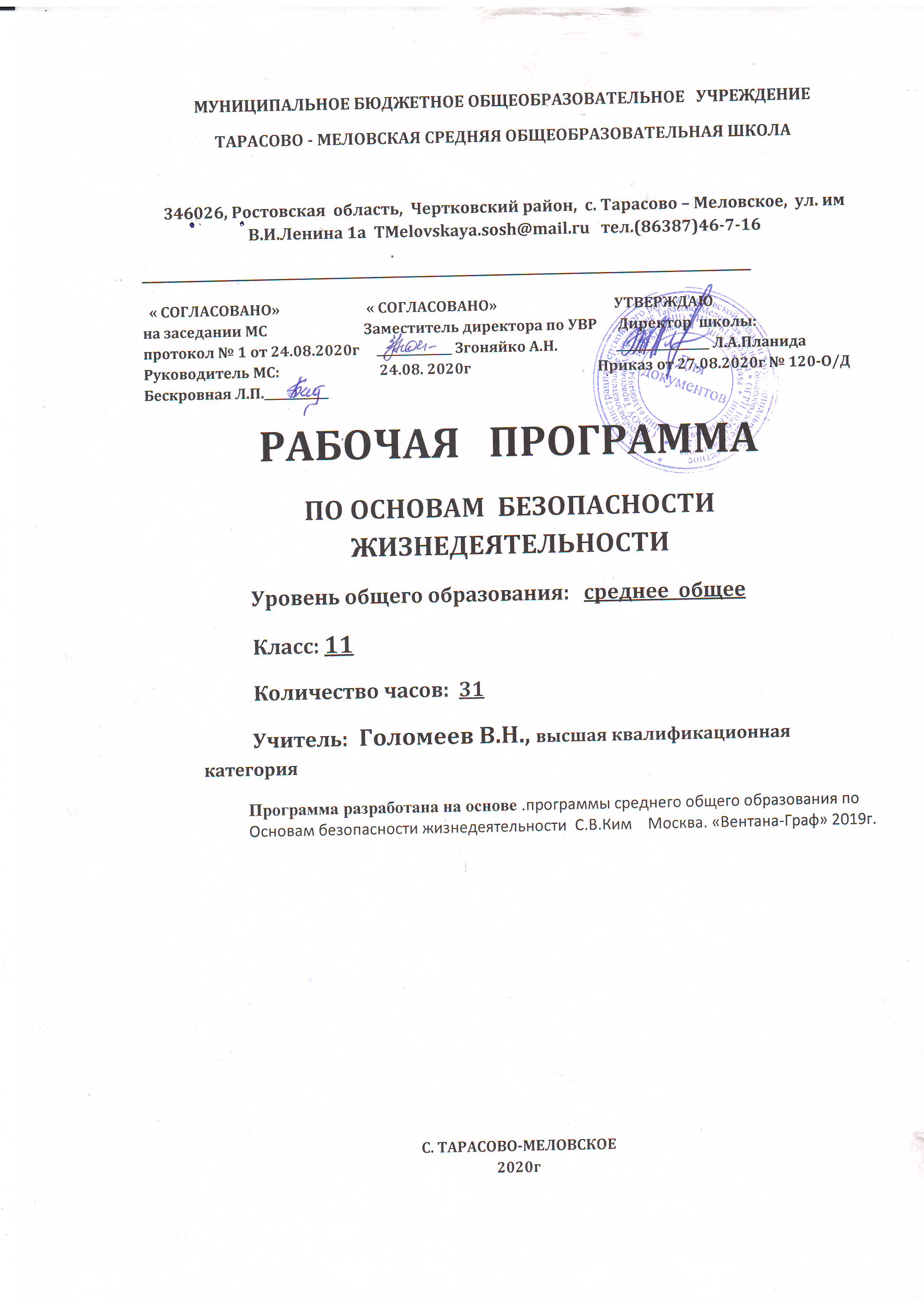 Данная рабочая программа составлена  в соответствие с: Федеральным  компонентом  государственного образовательного стандарта общего образования  (приказ Минобразования России № 1578 от 31.12.2015г ); образовательной программы по основам безопасности жизнедеятельности С.В.Ким  Москва. «Вентана-Граф» 2019положением о рабочей программе  ( Приказ от 29.08. 2017 №130 по МБОУ Тарасово Меловской СОШ0;основной образовательной программой  основного общего  образования МБОУ Тарасово-Меловской СОШ (Приказ   от 27.08 .2010г  № 120); календарным учебным графиком МБОУ Тарасово-Меловская СОШ на 2020-2021 учебный год (Приказ  от 27.08.2020г  № 120);учебным  планом МБОУ  Тарасово-Меловской СОШ на 2019-2021 учебный год (Приказ  от 27.08.2020г № 120);приказом Минобрнауки России от 28.12.2018 №345  « Об утверждении федерального  перечня учебников, рекомендуемых к использованию при  реализации имеющих государственную аккредитацию образовательных программ начального общего, осноаного общего, среднего общегообразования». На основании:Статья 12. Образовательные программы Федерального закона об образовании Утвержден 29 декабря 2012 года N 273-ФЗСтатья 28. Компетенция , права ,обязанности  и ответственность образовательного учреждения Федерального закона об образовании Утвержден 29 декабря 2012 года N 273-ФЗп. 4.4 Устава школы ( Постановление Администрации Чертковского района Ростовской области от 15.11.2011г. № 1233)В рабочей программе нашли отражение цели и задачи изучения  ОБЖ на III ступени образования по ОБЖ.Данная учебная программа предусматривает формирование у учащихся умений и навыков, а также ключевых компетенций в области безопасности жизнедеятельности. Цели и задачи курса:Изучение основ безопасности жизнедеятельности в 11 классе направлено на достижение следующих целей:воспитание у обучаемых ответственности за личную безопасность, безопасность общества и государства; ответственного отношения к личному здоровью как индивидуальной и общественной ценности;   ответственного  отношения   к  сохранению  окружающей  природной среды как основы в обеспечении безопасности жизнедеятельности личности, общества и государства;развитие духовных и физических качеств личности, обеспечивающих безопасное поведение человека в условиях опасных и чрезвычайных ситуаций природного, техногенного и Социального характера;   потребности   вести   здоровый   образ   жизни;    необходимых моральных, физических и психологических  качеств для  выполнения  конституционного долга и обязанности гражданина России по защите Отечества;освоение знаний: о безопасном поведении человека в опасных и чрезвычайных ситуациях природного, техногенного и социального характера; о здоровье и здоровом образе жизни; о государственной системе защиты населения от опасных и чрезвычайных ситуаций мирного  и военного времени; об обязанностях граждан по защите государства;формирование умений: оценки ситуаций, опасных для жизни и здоровья; безопасного поведения в опасных и чрезвычайных ситуациях; использования средств индивидуальной и коллективной защиты; оказания первой медицинской помощи при неотложных состояниях.Реализация указанных целей обеспечивается содержанием программы, которая систематизирует знания в области безопасности жизнедеятельности, полученные учащимися  в основной общеобразовательной школе, и способствует формированию у них цельного представления в области безопасности жизнедеятельности личности, общества и государства.Учебно-методическое обеспечение учебного процессаУчебно-методического комплекса: С,В. Ким, В.А, Горский  «Основы  безопасности  жизнедеятельности»  11 класс, М., «Вентана-Граф»  2020гМесто учебного предмета	В федеральном базисном учебном плане на учебный предмет  « Основы безопасности  жизнедеятельности»  в 11  классе  отводится  1 час в неделю.Предлагаемая программа рассчитана на изучение курса «Основ безопасности жизнедеятельности» в 11 классе,  средней   школы  в течение 34 часа учебного времени в год. Минимальное  количество учебных часов в неделю – 1. В  соответствии с БУП-2004  и  учебным  планом  МБОУ Тарасово-Меловская СОШ на 2020-2021 учебный год предусмотрено  31 неделя. Данная рабочая программа  является гибкой и позволяет вносить изменения в ходе реализации в соответствии со сложившейся ситуацией:- дополнительные дни отдыха, связанные с государственными праздниками ( годовой календарный учебный график (  приказ  от 30.08.2019 №120);- прохождение курсов повышения квалификации ( на основании приказа РОО);-отмена  учебных занятий по погодным условиям ( на основании приказа РОО);- по болезни учителя;-участие в ВПР;-в условиях карантина при дистанционном обучении; и другими.Т.к.3.05, 10.05 являются выходными праздничными днями, то рабочая программа по ОБЖ рассчитана на 31 час будет выполнена полностью за счет уплотнения материалаПланируемые результаты освоения учебного предметаОбучаемые  должны  знать:основные составляющие здорового образа жизни и их влияние на безопасность жизнедеятельности личности;потенциальные опасности природного, техногенного и социального происхождения, характерные для региона проживания;основные задачи государственных служб по защите населения и территорий от чрезвычайных ситуаций природного и техногенного характера;предназначение, структуру и задачи РСЧС;предназначение, структуру и задачи гражданской обороны;основы российского законодательства об обороне государства и воинской обязанности граждан;порядок первоначальной постановки на воинский учет, медицинского освидетельствования, призыва на военную службу;историю Вооруженных Сил Российской Федерации и Дни воинской славы России;состав и предназначение Вооруженных Сил Российской Федерации;основные права и обязанности граждан до призыва на военную службу, во время прохождения военной службы и пребывания в запасе;основные виды военно-профессиональной деятельности; особенности прохождения военной службы (по призыву и по контракту) и альтернативной гражданской службы;нормы международного гуманитарного права;требования,   предъявляемые   к  уровню  подготовленности  призывников;основные виды воинской деятельности;строи отделения и порядок управления ими;назначение и боевые свойства автомата Калашникова;правила ухода за автоматом, порядок его хранения и сбережения;правила подготовки автомата к стрельбе;приемы и правила стрельбы из автомата;основы современного общевойскового боя;общие обязанности солдата в бою;основные способы передвижения солдата в бою;способы ориентирования на местности и движения по азимутам;основные цели и задачи военно-профессиональной ориентации;государственные и военные символы Российской Федерации;боевые традиции Вооруженных Сил России;классы сходных воинских должностей;общие требования к безопасности военной службы;порядок обязательного государственного страхования жизни и здоровья военнослужащих;общую организацию подготовки офицерских кадров для Вооруженных Сил Российской Федерации и правила приема в образовательные учреждения военного профессионального образования;правила безопасности при обращении с оружием и при организации учебных стрельб;средства массового поражения и их поражающие факторы;защитные сооружения гражданской обороны и правила их использования;порядок размещения и условия быта военнослужащих;Обучаемые  должны  уметь :применять основные способы защиты населения от чрезвычайных ситуаций природного и техногенного характера;пользоваться средствами индивидуальной и коллективной защиты;оценивать уровень своей подготовленности и осуществлять осознанное самоопределение по отношению к военной службе.выполнять строевые приемы на месте и в движении;производить неполную разборку и сборку автомата Калашникова;вести стрельбу из автомата по неподвижным и появляющимся целям;ориентироваться на местности по карте и двигаться в заданную точку по азимуту;пользоваться индивидуальными средствами защиты;использовать приборы радиационной,  химической разведки  и дозиметрического контроля;выполнять элементы строевой и тактической подготовки;выполнять физические упражнения в объеме требований, предъявляемых к молодому пополнению воинских частей и кандидатам, поступающим в высшие военно-учебные заведения;использовать приобретенные знания и умения в практической деятельности и повседневной жизни для:ведения здорового образа жизни; оказания первой медицинской помощи;вызова (обращения за помощью) в случае необходимости соответствующих служб экстренной помощи;формирования у себя психологической и физической готовности к прохождению военной службы по призыву, к обучению по программам подготовки офицеров запаса на военных кафедрах образовательных учреждений высшего профессионального образования.Содержание учебного предметаТематическое планирование 11 классКалендарно-тематическое планирование в 11  классе.Система оценки достижения  планируемых результатовОценка ТДЗ:1. Содержание, оформление и устное выступление оцениваются отдельно.2. Отметка выставляется только за устное выступление (общая).Оценка знанийОценивая знания обучающихся, надо учитывать их глубину и полноту, аргументированность их изложения, умение обучающихся использовать знания применительно к конкретным случаям и практическим действиям в повседневной жизни.Оценка «5» выставляется за ответ, в котором обучающийся демонстрирует глубокое понимание сущности материала, логично его излагает, используя примеры из практики, своего опыта.Оценка «4» ставится за ответ, в котором содержатся небольшие неточности и незначительные ошибки.Оценку «3» обучающиеся получают за ответ, в котором отсутствует логическая последовательность, имеются пробелы в материале, нет должной аргументации и умения использовать знания в своем опыте.Оценка «2» ставится, если обучающийся не овладел основными знаниями и умениями в соответствии с требованиями программы и допустил больше ошибок и недочетов, чем необходимо для оценки «3».Раздел программыХарактеристика основных содержательных линийХарактеристика основных содержательных линийХарактеристика основных содержательных линийПланируемые результаты 1Основы комплексной безопасности личности, общества, государства(14 часов)1Основы комплексной безопасности личности, общества, государства(14 часов)-  научные основы формирования культуры безопасности;-комплекс мер взаимной ответственности по обеспечению безопасности; - экстремальные ситуации безопасность человека-  научные основы формирования культуры безопасности;-комплекс мер взаимной ответственности по обеспечению безопасности; - экстремальные ситуации безопасность человекаЗнать: правила личной гигиены, правильные взаимоотношения полов,заболевания передающиеся половым путем,Уметь: Распознавать опасные ситуации по их характерным признакам, принимать решение и действовать, обеспечивая личную безопасность.2.Военная безопасность государства(10 часов)2.Военная безопасность государства(10 часов)2.Военная безопасность государства(10 часов)-  воинская обязанность, -  воинский учет и его предназначение, -  обязательная и добровольная подготовка к военной службе,- мед освидетельствование,- увольнение с воинской службы-  основы военной службы, -  общевоинские уставы ВС и военная присяга-клятва,-военная служба по призыву и контракту,-права и ответственностьЗнать: -  воинскую обязанность, -  воинский учет и его предназначение, -  обязательную и добровольную подготовки к военной службе,- мед освидетельствование,- увольнение с воинской службы - основы военной службы, -  общевоинские уставы ВС и военная присяга-клятва,-военная служба по призыву и контракту,-права и ответственностьУметь:Применять в повседневной жизни и при подготовке и прохождении службыОсновы медицинских знаний и здорового образа жизни(7 часов)Основы медицинских знаний и здорового образа жизни(7 часов)Основы медицинских знаний и здорового образа жизни(7 часов)-  ПМП при инсульте, ранениях, травмах, остановке сердцаЗнать: ПМП при инсульте, ранениях, травмах, остановке сердцаУметь: оказывать ПМП при инсульте, ранениях, травмах, остановке сердцаРазделТемаКол-вочасовЭлементысодержанияОсновные виды учебнойдеятельностиСистемаоценки1Основы комплексной безопасности личности, общества, государства14Проблемы формирования культуры безопасности личности, жизнедеятельности человека в современной среде обитания. Этические и экологические критерии безопасности современной науки и технологийСистематизируют знания в области безопасности. Формируют убеждение в необходимости соблюдать . этические и экологические критерии безопасности , умение анализировать и делать выводыКонтрольная работа2. Военная безопасность государства 10Основные задачи ВС ,правовые основы военной службы, требования к воинской деятельности, особенности службыСистематизируют знания в военной области. Формируют убеждение в необходимости вооружённой защиты. Вырабатывают привычку в соблюдении дисциплины и ответствености. Умение анализировать и делать выводыКонтрольная работа3 Основы медицинских знаний и здорового образа жизни7Первая медицинская помощь при острой сердечной недостаточности и инсульте. и инсульте.Первая медицинская помощь при ранениях.  Способы остановки кровотечения. Правила наложения давящей повязки. Правила наложения жгута. Борьба с болью. Первая медицинская помощь при травмах. Первая медицинская помощь при травмах опорно-двигательного аппарата.  Правила сердечно-легочной реанимации.Формируют умения в оказании первой помощи при различных повреждениях, травмах и неотложных состояниях. Последовательно выполняют приёмы оказания первой помощи при различных неотложных состояниях. Практическая работа№п/п№п/пТема урокаФорма контроляДатаДатаФорма контроляПланФакт         Раздел 1. Основы комплексной безопасности личности, общества , государства (14 часов)         Раздел 1. Основы комплексной безопасности личности, общества , государства (14 часов)         Раздел 1. Основы комплексной безопасности личности, общества , государства (14 часов)         Раздел 1. Основы комплексной безопасности личности, общества , государства (14 часов)         Раздел 1. Основы комплексной безопасности личности, общества , государства (14 часов)         Раздел 1. Основы комплексной безопасности личности, общества , государства (14 часов)         Раздел 1. Основы комплексной безопасности личности, общества , государства (14 часов)11Проблемы формирования культуры безопасности личности, жизнедеятельности человека в современной среде обитания. Этические и экологические критерии безопасности современной науки и технологий.  Комбинированный7.922Общенаучные методологические критерии безопасности современной науки и технологий. Комбинированный14.933Основные подходы и принципы обеспечения безопасности объектов в среде жизнедеятельности.  Фронтальный21.944Основы управления безопасностью в системе «человек – среда обитания»Комбинированный28.955Обеспечения национальной безопасности России. Комбинированный5.1066Обеспечение социальной, экономической и государственной безопасности.  Фронтальный12.1077Меры государства по противодействию военным угрозам, экстремизму, терроризму.  Комбинированный19.1088Защита населения и территорий в чрезвычайных ситуациях. Поисково-спасательная служба МЧС России. Комбинированный26.1099Международное сотрудничество России по противодействию венным угрозам, экстремизму, терроризму.  Индивидуальный9.111010Экстремальные ситуации криминогенного характера. Комбинированный16.111111Экстремизм, терроризм и безопасность человека. Фронтальный23.111212Наркотизм и безопасность человека. Комбинированный30.111313Дорожно-транспортная безопасность. Фронтальный7.121414Вынужденное автономное существование в природных условиях.Комбинированный14.12      Раздел 2. Военная безопасность государства (10 часов)      Раздел 2. Военная безопасность государства (10 часов)      Раздел 2. Военная безопасность государства (10 часов)      Раздел 2. Военная безопасность государства (10 часов)      Раздел 2. Военная безопасность государства (10 часов)      Раздел 2. Военная безопасность государства (10 часов)      Раздел 2. Военная безопасность государства (10 часов)      Раздел 2. Военная безопасность государства (10 часов)1515Основные задачи Вооруженных Сил.Комбинированный21.121616Правовые основы воинской обязанности. Комбинированный28.121717Правовые основы военной службы. Фронтальный11.11818Подготовка граждан к военной службе: обязательная и добровольная. Комбинированный18.11919Требования воинской деятельности к личности военнослужащего. Индивидуальный25.12020Особенности военной службы по призыву и альтернативной гражданской службы. Комбинированный1.22121Военные гуманитарные миссии России в «горячих точках» мира. Комбинированный8.22222Военные операции на территории России: борьба с терроризмом. Комбинированный15.22323Военные учения Вооружённых Сил Российской Федерации.Фронтальный22.22424Боевая слава российских воинов. Комбинированный1.3     Раздел 3. Основы медицинских знаний и здорового образа жизни                                   (7 часов)     Раздел 3. Основы медицинских знаний и здорового образа жизни                                   (7 часов)     Раздел 3. Основы медицинских знаний и здорового образа жизни                                   (7 часов)     Раздел 3. Основы медицинских знаний и здорового образа жизни                                   (7 часов)     Раздел 3. Основы медицинских знаний и здорового образа жизни                                   (7 часов)     Раздел 3. Основы медицинских знаний и здорового образа жизни                                   (7 часов)     Раздел 3. Основы медицинских знаний и здорового образа жизни                                   (7 часов)     Раздел 3. Основы медицинских знаний и здорового образа жизни                                   (7 часов)2525Демографическая ситуация в России. Фронтальный15.32626Культура здорового образа жизни.  Комбинированный29.32727Культура питания. Комбинированный5.42828Культура здорового образа жизни и репродуктивное здоровье. Комбинированный12.42929Вредные привычки. Культура движения. Комбинированный19.43030Медико-психологическая помощь. Фронтальный 26.43030Первая помощь при ранениях.  Фронтальный26.43030Первая помощь при поражении радиацией, отравляющими веществами, при химических и термических ожогах, обморожении. Групповой17.53131Первая помощь при дорожно-транспортном происшествии. Групповой17.53131Первая помощь при остром отравлении никотином, алкоголем, лекарством, ядами, наркотическими веществами. Групповой17.5